KOSTNAÐARYFIRLITSTAÐA VERKEFNISLýsið skýrt og hnitmiðað stöðu verkefnisins: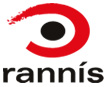 InnviðasjóðurGreiðslubeiðniInnviðasjóðurGreiðslubeiðniInnviðasjóðurGreiðslubeiðniInnviðasjóðurGreiðslubeiðniInnviðasjóðurGreiðslubeiðni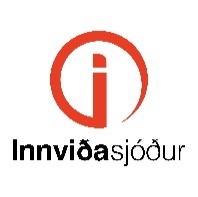 Undirritaðri greiðslubeiðni skal skila til Rannís í tölvupósti á netfangið innvidasjodur@rannis.is Undirritaðri greiðslubeiðni skal skila til Rannís í tölvupósti á netfangið innvidasjodur@rannis.is Undirritaðri greiðslubeiðni skal skila til Rannís í tölvupósti á netfangið innvidasjodur@rannis.is Undirritaðri greiðslubeiðni skal skila til Rannís í tölvupósti á netfangið innvidasjodur@rannis.is Undirritaðri greiðslubeiðni skal skila til Rannís í tölvupósti á netfangið innvidasjodur@rannis.is Undirritaðri greiðslubeiðni skal skila til Rannís í tölvupósti á netfangið innvidasjodur@rannis.is Undirritaðri greiðslubeiðni skal skila til Rannís í tölvupósti á netfangið innvidasjodur@rannis.is Undirritaðri greiðslubeiðni skal skila til Rannís í tölvupósti á netfangið innvidasjodur@rannis.is númer VerkefniS:  númer VerkefniS:  framlag  Innviðasjóðs skv. samningi   (kr.):framlag  Innviðasjóðs skv. samningi   (kr.):hEITI innviða:  hEITI innviða:  Forsvarsmaður:  Forsvarsmaður:  styrkþegi (stofnun/fyrirtæki):  styrkþegi (stofnun/fyrirtæki):  Styrktegund:Styrktegund:UMSJÓNARMAÐUR Af HÁLFU RANNÍS :UMSJÓNARMAÐUR Af HÁLFU RANNÍS :HEILDARKostnaðurHEILDARKostnaðurHEILDARKostnaðurHEILDARKostnaðurHlutur InnviðasjóðsHlutur InnviðasjóðsHlutur InnviðasjóðsHeildarkostnaður reikninga (kr.):Heildarkostnaður reikninga (kr.):Þegar greitt af styrknum (kr.):Þegar greitt af styrknum (kr.):Fjöldi reikninga:Fjöldi reikninga:LOKAGREIÐSLA (Já/Nei):LOKAGREIÐSLA (Já/Nei):1)    Í reitinn  HEILDARKOSTNAÐUR REIKNINGA er  færður samanlagður kostnaður reikninga án vsk. sem óskað er   eftir greiðslu fyrir.2)    Í reitinn ÞEGAR GREITT AF STYRKNUM  eru færðar fyrri greiðslur frá Innviðasjóði vegna viðkomandi styrks.3)    Í reitinn  FJÖLDI REIKNINGA skal tiltaka fjölda reikninga sem fylgja greiðslubeiðni. Ef um marga reikninga er að ræða, vinsamlega setjið þá fram í töflu.4)    Í reitinn LOKAGREIÐSLA skal merkja við já/nei.1)    Í reitinn  HEILDARKOSTNAÐUR REIKNINGA er  færður samanlagður kostnaður reikninga án vsk. sem óskað er   eftir greiðslu fyrir.2)    Í reitinn ÞEGAR GREITT AF STYRKNUM  eru færðar fyrri greiðslur frá Innviðasjóði vegna viðkomandi styrks.3)    Í reitinn  FJÖLDI REIKNINGA skal tiltaka fjölda reikninga sem fylgja greiðslubeiðni. Ef um marga reikninga er að ræða, vinsamlega setjið þá fram í töflu.4)    Í reitinn LOKAGREIÐSLA skal merkja við já/nei.1)    Í reitinn  HEILDARKOSTNAÐUR REIKNINGA er  færður samanlagður kostnaður reikninga án vsk. sem óskað er   eftir greiðslu fyrir.2)    Í reitinn ÞEGAR GREITT AF STYRKNUM  eru færðar fyrri greiðslur frá Innviðasjóði vegna viðkomandi styrks.3)    Í reitinn  FJÖLDI REIKNINGA skal tiltaka fjölda reikninga sem fylgja greiðslubeiðni. Ef um marga reikninga er að ræða, vinsamlega setjið þá fram í töflu.4)    Í reitinn LOKAGREIÐSLA skal merkja við já/nei.1)    Í reitinn  HEILDARKOSTNAÐUR REIKNINGA er  færður samanlagður kostnaður reikninga án vsk. sem óskað er   eftir greiðslu fyrir.2)    Í reitinn ÞEGAR GREITT AF STYRKNUM  eru færðar fyrri greiðslur frá Innviðasjóði vegna viðkomandi styrks.3)    Í reitinn  FJÖLDI REIKNINGA skal tiltaka fjölda reikninga sem fylgja greiðslubeiðni. Ef um marga reikninga er að ræða, vinsamlega setjið þá fram í töflu.4)    Í reitinn LOKAGREIÐSLA skal merkja við já/nei.1)    Í reitinn  HEILDARKOSTNAÐUR REIKNINGA er  færður samanlagður kostnaður reikninga án vsk. sem óskað er   eftir greiðslu fyrir.2)    Í reitinn ÞEGAR GREITT AF STYRKNUM  eru færðar fyrri greiðslur frá Innviðasjóði vegna viðkomandi styrks.3)    Í reitinn  FJÖLDI REIKNINGA skal tiltaka fjölda reikninga sem fylgja greiðslubeiðni. Ef um marga reikninga er að ræða, vinsamlega setjið þá fram í töflu.4)    Í reitinn LOKAGREIÐSLA skal merkja við já/nei.1)    Í reitinn  HEILDARKOSTNAÐUR REIKNINGA er  færður samanlagður kostnaður reikninga án vsk. sem óskað er   eftir greiðslu fyrir.2)    Í reitinn ÞEGAR GREITT AF STYRKNUM  eru færðar fyrri greiðslur frá Innviðasjóði vegna viðkomandi styrks.3)    Í reitinn  FJÖLDI REIKNINGA skal tiltaka fjölda reikninga sem fylgja greiðslubeiðni. Ef um marga reikninga er að ræða, vinsamlega setjið þá fram í töflu.4)    Í reitinn LOKAGREIÐSLA skal merkja við já/nei.1)    Í reitinn  HEILDARKOSTNAÐUR REIKNINGA er  færður samanlagður kostnaður reikninga án vsk. sem óskað er   eftir greiðslu fyrir.2)    Í reitinn ÞEGAR GREITT AF STYRKNUM  eru færðar fyrri greiðslur frá Innviðasjóði vegna viðkomandi styrks.3)    Í reitinn  FJÖLDI REIKNINGA skal tiltaka fjölda reikninga sem fylgja greiðslubeiðni. Ef um marga reikninga er að ræða, vinsamlega setjið þá fram í töflu.4)    Í reitinn LOKAGREIÐSLA skal merkja við já/nei.Undirskrift forsvarsmanns:						     Staður___________________________       Dags. _____________Undirskrift forsvarsmanns:						     Staður___________________________       Dags. _____________Undirskrift forsvarsmanns:						     Staður___________________________       Dags. _____________Undirskrift forsvarsmanns:						     Staður___________________________       Dags. _____________Undirskrift forsvarsmanns:						     Staður___________________________       Dags. _____________Undirskrift forsvarsmanns:						     Staður___________________________       Dags. _____________Undirskrift forsvarsmanns:						     Staður___________________________       Dags. _____________Undirskrift forsvarsmanns:						     Staður___________________________       Dags. _____________                                                                  _______________________________________________________	
Forsvarsmaður                                                                  _______________________________________________________	
Forsvarsmaður                                                                  _______________________________________________________	
Forsvarsmaður                                                                  _______________________________________________________	
Forsvarsmaður                                                                  _______________________________________________________	
Forsvarsmaður                                                                  _______________________________________________________	
Forsvarsmaður                                                                  _______________________________________________________	
Forsvarsmaður                                                                  _______________________________________________________	
ForsvarsmaðurAfgreiðsla innviðasjóðsAfgreiðsla innviðasjóðsAfgreiðsla innviðasjóðsAfgreiðsla innviðasjóðsAfgreiðsla innviðasjóðsAfgreiðsla innviðasjóðsAfgreiðsla innviðasjóðsAfgreidd þann:Afgreidd þann:Móttekin þann:Móttekin þann:Móttekin þann:GreiðslubeiðniGreiðslubeiðniFullnægjandi [   ]Ófullnægjandi [   ]Ófullnægjandi [   ]Framlag Inviðasjóðs í %Framlag Inviðasjóðs í %Áður greitt (kr.):Til greiðslu (kr.):SAMÞYKKT:SAMÞYKKT:SAMÞYKKT: Starfsmaður Innviðasjóðs Starfsmaður Innviðasjóðs Starfsmaður Innviðasjóðs Starfsmaður Innviðasjóðs